„ W królestwie koła” Zabawa ze śpiewem: „Dwa kółeczka”.Patrzcie, patrzcie, jak wesoło
dwa kółeczka krążą w koło.
Dwa kółeczka krążą wraz,
Ach, jak że  to cieszy nas.Dwa kółeczka krążą wraz,
Ach, jak że  to cieszy nas.Patrzcie, patrzcie, jak wesoło
dwa kółeczka klaszczą w koło.
Dwa kółeczka klaszczą wraz,
Ach, jak że  to cieszy nas.Dwa kółeczka klaszczą wraz,
Ach, jak że  to cieszy nas.2 . Zabawa „ Gdzie są ukryte koła w domu?”Poproście rodziców lub starsze rodzeństwo o dołączenie do zabawy. Włącznie dowolną muzykę i poruszajcie się po mieszkaniu np. podskakując, skacząc na jednej nodze, chodząc na czworakach, gdy np. rodzic wyłączy muzykę, znajdźcie coś okrągłego np. zabawkę, jakiś sprzęt znajdujący się w waszych domach itp.3 „ Kółko małe kółko duże” – zabawa naśladowczaRecytacja wiersza i ilustracja ruchowa z rodzicem Kółko małe, kółko duże,
Rysujemy palcem w powietrzu małe i duże koło
Ręce w dole, ręce w górze,
Ręce w dół i w górę
Najpierw w prawo, potem w lewo,
Przechylamy w prawo i lewo
Tak się buja w lesie drzewo.
Bujamy na boki.4 „ Czary z kółeczek”Powycinaj koła różnych wielkości i ułóż z nich obrazek. 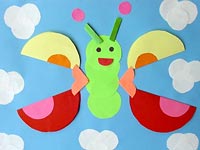 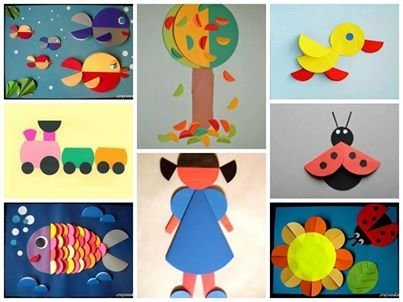 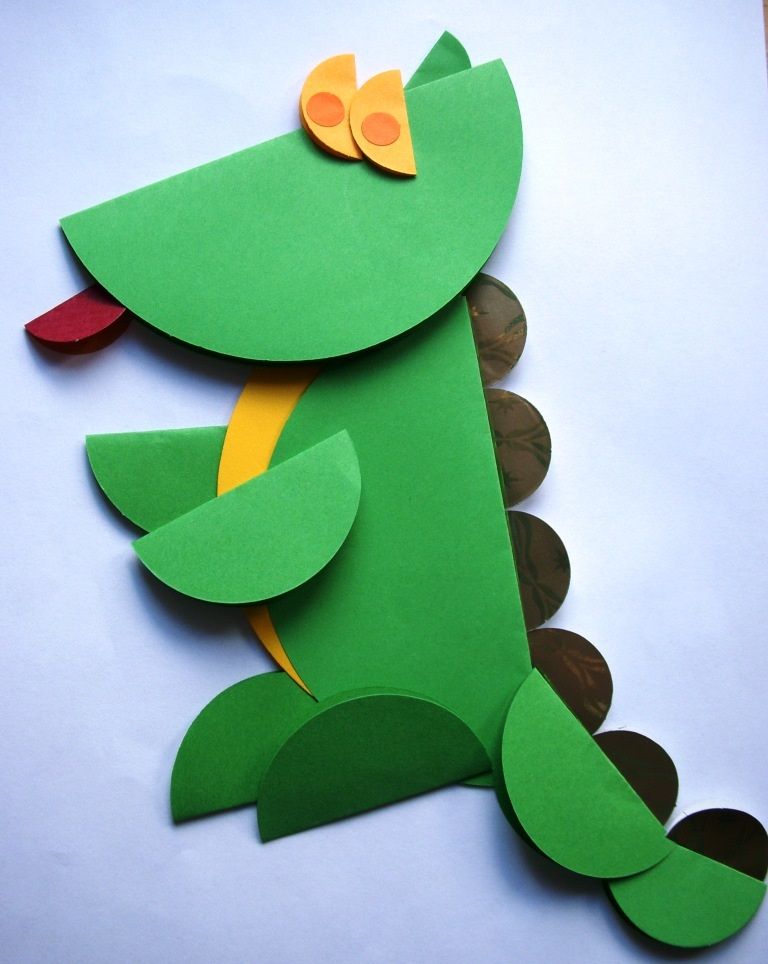 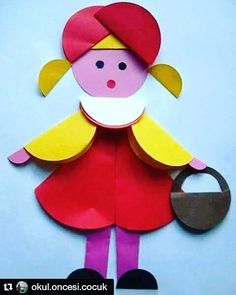 